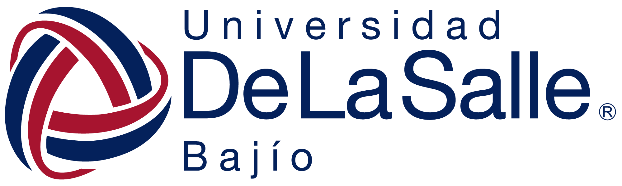 University of De La Salle BajíoSchool of DentistryInternational Dental Program(IDP)The  of  is located in Leon, Guanajuato, in . It is an Institution that has dedicated more than 37 years to Superior Education.  offers 25 bachelor’s degree programs and 33 post-graduate programs. The number of students within the University is of 13,500 among its 5 campus. 	University of De  is accredited by FIMPES (Federation of Mexican Private Superior Education Institutions), it has been awarded the acknowledgement of Academic Excellence by the Mexican Ministry of Education (SEP). The School of Dentistry of University of De La Salle Bajío started in 1975 and nowadays it is considered one of the best dental schools in the country. Since 2002 it has been a  accredited by the Dental Board of California, and since 2001 it has been member of the National Council of Dental Education (CONAEDO).In May 2012, the School of Dentistry at the University De La Salle Bajío got the re- accreditation by the Dental Board of California for a period of seven years. In April 2006, the Dental Board of California approved De La Salle’s “Curso Internacional de Revalidación en Odontología” (CIRO) (International Dental Program), which was designed to help dentists accomplish the educational process required for the dental license validation in the State of California. This will allow the dentist to practice dentistry in the State of . This program was thought for dentists who graduated from dental schools outside the United States.ADMISSION DOCUMENTS (application) To join the Internacional Dental Program we require:Fill out and sign the application. You will find it in  www.delasalle.edu.mxNotarized copy and one photocopy translated to english of birth certificate. Two copies of passport.Three recent letters of recommendation in a closed and sealed envelope: Two practicing dentists and one personal.Statement of purpose (no more than 2 sheets of paper).Certificate of health.Translated to English, notarized copies of: professional diploma, professional license, postgraduate diplomas. Go to the Educational Credential Evaluator Inc. (www.ece.org) and request a “Course by Course” evaluation. Original and one copyOne recent passport size photograph attached in the application form.Two Professional Currículum Vitae (Resume).TOEFL score: 213 (CBT) or 73 (IBT) Original and one copyNational Dental Board Exam 1 (NDBE-1) minimum score . or pass. Original and one copyTake and pass the theoretical and practical admission exam administered by De La Salle.Personal interview with the Program Admissions Committee on the same day as the admission test. Non-refundable application fee in the amount of $250.00 US dollars to:Beneficiary: 			UNIVERSIDAD DE LA SALLE BAJIO ACBank:            			BANAMEXBank Office Number:		113Account number:		01130097371CLABE:                        	002225011300973719SWIFT CODE: 		BNMXMXMM        Bank Adress:                            Blvd. Adolfo López Mateos esquina 5 de mayo León,                                                                                Gto. MÉXICO c.p. 3700       University’s Adress:                 Av. Universidad 602 col. Lomas del Campestre zip                               code 37150 Leon, Guanajuato MEXICO     University’s phone no.:            (+52477) 7 10 85 00* Do not send check, nor money order, nor cash.DEADLINE TO RECEIPT DOCUMENTS	Deadline for receipt documents for class 2019-2020 will be JULY 2nd, 2018. All documents shall be sent in one closed package. Documents should be sent to:		Preparatoria De La Salle Bajío		Clínica Internacional de OdontologíaDr. Luis Carbajal BelloBlvd. J. Alonso de Torres No. 3602Colonia San Cayetano de MedinaLeón, Guanajuato       c.p.  37458MÉXICOPh +52477 7197611Further information: lcarbajal@delasalle.edu.mx			   ciro@delasalle.edu.mxGENERAL DESCRIPTION OF THE PROGRAM	CIRO Program is divided in two stages: the first stage is a six weeks standardization course of 250 hours during January and February. The second stage is going to be held during 4 semesters (2 years). Because CIRO is a bilingual program, the non Spanish speaker admitted students have to take an intensive Spanish course from September to November previously to the CIRO Program beginning in January.Leon, Guanajuato	The state of Guanajuato is located in the central region of Mexico known as “El Bajío”. The city of  is located to the north of the state, on the limits with the state of Jalisco.	 It has a population of 1,270,000 inhabitants and it is mainly an industrial city in the manufacture of leather and footwear, although in the last decades, the profile has been shifting towards other industries as well as services. The weather is semi-desert with 350 days of sun and an average temperature of , spring being the driest, hottest season of the year, reaching up to . 	 Its location is optimal since it is only a few hours driving time from some of the most important cities in the center of the country such as:  is no more than 4 hours away, , ,  and  are only around two hours from .  In addition,  is communicated by airplane to the main cities in , the ,  and .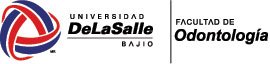 Universidad De La Salle BajíoFaculty of DentistryInternational Dental Program (IDP)                       Application FormFill the application with a typewriter or by legible handwriting.1. Last Name_____________________________________ Middle Name__________________________________  Name___________________________________________2. Current address: (Street, in/outside number) _______________________________________________________________________________________________________________________________________________________________________________________________________________________________________________________________________Zip Code: ______________________ City. ___________________________ State: ____________________________________ Country: ___________________________________3. Current Phone Number (______) _________________ Cell phone Number (_______) ____________Fax Number (________) __________________________ E-mail_______________________________4. Gender:       __________ male		___________ female5. Civil status:  single   ______ married ______ divorced _____ widow ______ other________________6. Date of birth (mm/dd/yyyy) ____________________________ Age ______________ 7. Place of birth (city and country) __________________________________________________________ 8. Nationality: _________________________________________________________________________9. Migration status in USA: _______________________________________________________________10. Professional academic history, write only graduate and postgraduate professional studies (if needed use the attached page): 11. First Language: ____________________________________________________________________12. Spanish: Read______________________ Speak________________________ Write _____________      Other language (specify): Read _________________ Speak _________________ Write ___________      Other language (specify): Read _________________ Speak _________________ Write ___________13. Write the dates and scores of the following examinations:      TOEFL (computer based test) date (mm/dd/yy) _______________________ score____________	      National Board Dental Examination, Part I date (mm/dd/yy) _____________ score ___________      National Board Dental Examination, Part II date (mm/dd/yy) ____________ score ____________15. How did you find out about this program? ___________________________________________________________________________________________________________________________________Date ____________________________________________________________________________________________________________Name and signatureUniversidad De La Salle BajíoFaculty of DentistryInternational Dental Program (IDP)Name_______________________________________________________________InstitutionCity, CountryCourseBeginning(month-year)Ending(month, year)Title obtainedInstitutionCity, CountryCourseBeginning(month-year)Ending(month –year)Title obtained